Minutes from the 550 Meeting of the Connecticut   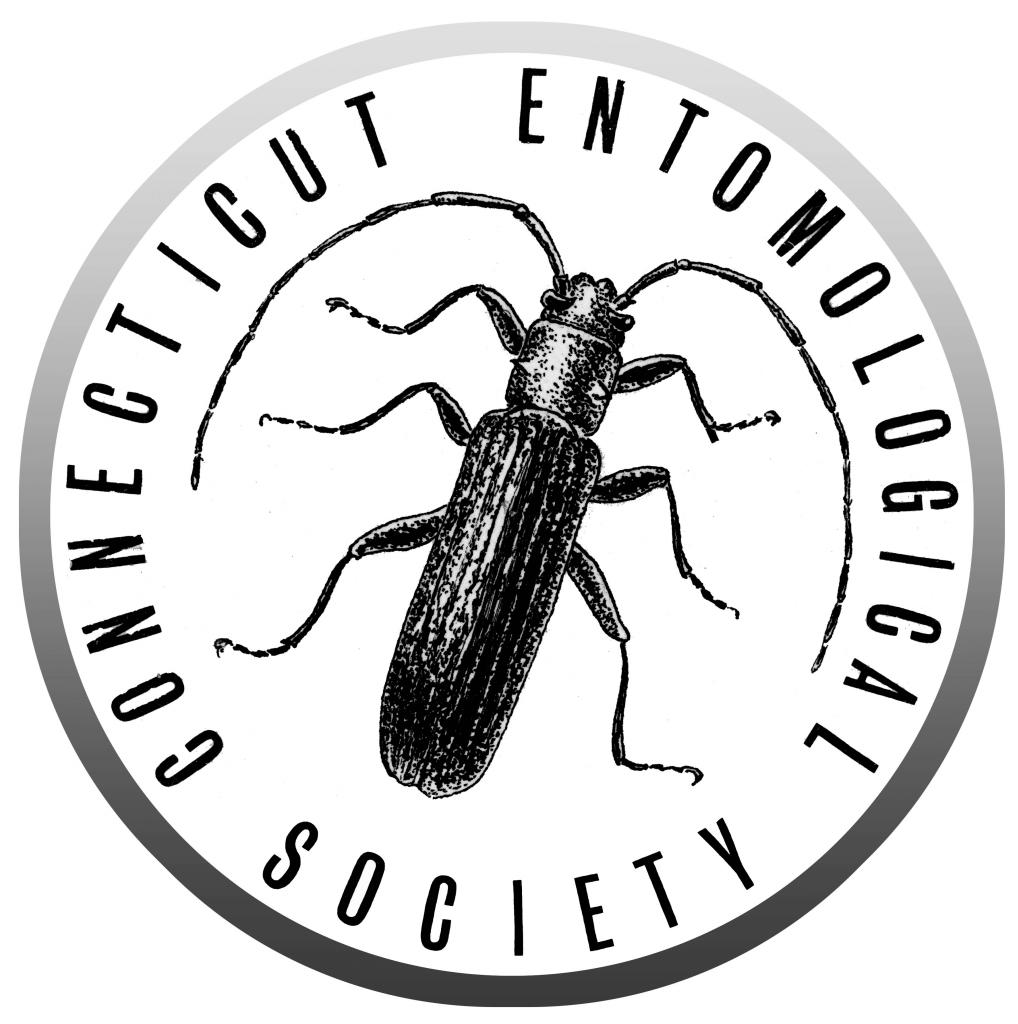                         Entomological SocietyApril 12 2019  Connecticut Agricultural Experiment Station    A Potluck dinner was shared with all members starting at 6:30 pm Business meeting: President Ray Simpson called the meeting to order at approximately 7:40 PM Reports: Minutes were posted on the website The treasurer’s report was read by president Ray Simpson and approved. Old Business: There are currently two facebook pages, one will be deletedThanks were given to student presenters at last meetingNew Business: Nominations were read for the 2019 2020 academic yearThe following candidates were voted in:Ray Simpson - PresidentTanner Matson - Vice PresidentKatie Taylor - SecretaryThe society is still searching for a treasurer Announcements:Bridget Z is offering k-8 summer classes at Talcott mountain science centerExhibit from pollinator pathway Elizabeth Craig Plant more natives in succession of bloom and expand the season with blooms across the seasonsCan implement for more towns looking to expand and do outreachVisit the website for more informationConnecticut Butterfly association 25th anniversary meeting May 17 meeting collecting trip at Fenton Tract21 member and 3 guests were in attendanceExhibits:Bee houses on displayTwo ant coloniesSpring mothsEvening Presentation:Carlos Garcia-Robledo discussed the threat of extinction to insects along evectional gradients. He discussed his work on Zingiberales plants and Cephaloleia (rolled leaf beetles) beetle. He showed that interactions at high elevations are threatened by extinction. Note: corrections and additions to the minutes are welcomed. Please email (YOUR EMAIL HERE, OR THE SOCIETY’S EMAIL).